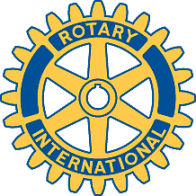 Rotary Club of Carleton Place and Mississippi MillsMeeting of 30 November 2015There was an excellent turnout for the meeting held at Sarah Moffat’s art gallery and workshop in Carleton Place. The sixteen members present were joined by four spouses and our former member Judith from the Renfrew club. All present enjoyed an excellent pot luck dinner as well as Sarah’s beautiful art work.Marion reported that all was in order for the December 7 Seniors’ Christmas Dinner in the upper hall of the Community Centre. Some members of the Town Singers will be performing and will join us for coffee and cake following the dinner. Members and guests are asked to be at the Centre by 5:30 pm. On December 14 our own Christmas party will be held at President Brenda’s temporary home at 182 Lake Avenue West. This is a pot luck event and a competition for the best ugly Christmas sweater will be held.Committee reports included the following: Our application for a student to attend the Adventures in Citizenship program should be submitted asap. The submission of a cheque does not guarantee us a spot.While a final report has yet to be prepared it appears our successful rose sale will net about $2,500. While sales were higher than last year our revenue is down by about $500 because of the US $ exchange rate.A proposal for a Casino Night in late February or early March will be submitted at a meeting in early January.There was a general consensus that given the continuing disasters in the Middle East that donations towards Shelter Boxes were probably the best use of our international grants along with the District Governor’s school support initiative in Mexico. Eric informed the club of the initiative by two churches in Almonte to house a refugee family for up to two years in a heritage home that requires repairs as well as furnishings. Brenda immediately offered a used washer/dryer set and other members undertook to see what assistance they can render. Glenda told the meeting of the scheduled travels of the Sage Age group and indicated a members could attend a rehearsal session at the Almonte Library at 2:30 on December 3.